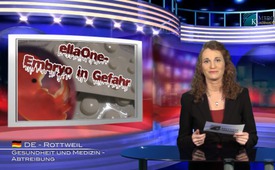 “ellaOne” – embrione in pericolo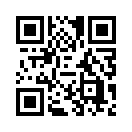 ll potenziale effetto abortivo della finora comune “pillola del giorno dopo” si limitava unicamente all’impedimento dell’annidamento dell’embrione.
Ora però è diverso per la pillola del giorno dopo, recentemente ammessa anche in Svizzera, “ellaOne”.  
Il limite tra contraccezione e aborto viene disciolto.Salve e benvenuti nel nostro studio di Rottweil
Oggi con il tema “ellaOne” – embrione in pericolo

ll potenziale effetto abortivo della finora comune “pillola del giorno dopo” si limitava unicamente all’impedimento dell’annidamento dell’embrione.
Ora però è diverso per la pillola del giorno dopo, recentemente ammessa anche in Svizzera, “ellaOne”.  
Nonostante venga introdotta come contraccezione d'emergenza, il preparato è persino in grado di uccidere l’embrione già annidatosi nell’utero. Il limite tra contraccezione e aborto viene disciolto. 
In più il produttore richiede addirittura che “ellaOne” non venga soggetta a prescrizione medica, ciò significa che l’aborto primo diverrebbe possibile senza visita dal medico.

Ma chi può essere interessato a cancellare la vita umana ancora più facilmente?
Non è nostro compito, difendere e preservare la vita anche quando è piccola così?

Con queste domande, vi saluto.
Aiutate anche voi a diffondere queste notizie.
Date anche voi una mano e raccontate al prossimo queste informazioni.
Buona seradi juh.Fonti:http://www.mamma.ch/it/pagina-iniziale/news-detail/66bda23ed2b28b1e069ef709a4d65dfc/
die-pille-danach-wirkt-oft-abtreibend/66bda23ed2b28b1e069ef709a4d65dfc/
?tx_ttnews[year]=2015&amp;tx_ttnews[month]=03&amp;tx_ttnews[day]=19Anche questo potrebbe interessarti:---Kla.TV – Le altre notizie ... libere – indipendenti – senza censura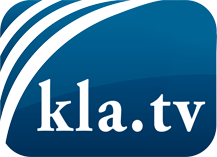 ciò che i media non dovrebbero tacerecose poco sentite, dal popolo, per il popoloinformazioni immancabili in oltre 70 lingue www.kla.tv/itResta sintonizzato!Abbonamento gratuito alla circolare con le ultime notizie: www.kla.tv/abo-itInformazioni per la sicurezza:Purtroppo le voci dissenzienti vengono censurate e soppresse sempre di più. Finché non riportiamo in linea con gli interessi e le ideologie della stampa del sistema, dobbiamo aspettarci che in ogni momento si cerchino pretesti per bloccare o danneggiare Kla.TV.Quindi collegati oggi stesso nella nostra rete indipendente da internet!
Clicca qui: www.kla.tv/vernetzung&lang=itLicenza:    Licenza Creative Commons con attribuzione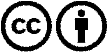 È benvenuta la distribuzione e la rielaborazione con attribuzione! Tuttavia, il materiale non può essere presentato fuori dal suo contesto. È vietato l'utilizzo senza autorizzazione per le istituzioni finanziate con denaro pubblico (Canone Televisivo in Italia, Serafe, GEZ, ecc.). Le violazioni possono essere perseguite penalmente.